Maryland Science Center’s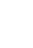 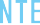 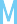 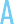 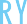 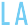 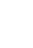 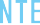 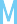 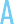 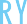 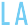 Dr. H. Bentley Glass Scholarship 2020ONE $3,000 scholarship will be awarded.The winner and runner-up will be offered paid 2020 summer internships at the Maryland Science Center.Read about last year’s winners at www.marylandsciencecenter.org.InstructionsEligibilityStudents must meet the following criteria to receive consideration:Baltimore City public high school student graduating in 2020Cumulative high school standard WEIGHTED GPA of 3.0 or aboveAcceptance at a four-year college/university or a two-year community collegeIntent to pursue STEM studies (science, technology, engineering or mathematics)Documented financial need Application Deadline –Complete application and all supporting documentation must be received at the Maryland Science Center by the deadline.  Applications due Friday, March 20, 2020.  Late or incomplete applications will not receive consideration.Decision & AwardsComplete and timely applications are evaluated by the Dr. H. Bentley Glass Scholarship Committee of the Maryland Science Center’s Scientific Council.  The Committee, comprised of Scientific Council members as well as experts from the community, establishes criteria for evaluation and makes scholarship determinations.The Scholarship determinations will be made in April 2020.  All applicants will be notified of the Scholarship Committee’s decisions by letter or e-mail.  Scholarships will be awarded at the schools of the awardees and the winner will be cited at a ceremony at the Science Center.Application FormComplete and submit and following by the announced deadline:This application form in its entirety.  Please note the required length of answers.A copy of the most recent FAFSA Student Aid Report (SAR).  If this is not available, submit parents’ (or parent/guardian taking applicant as a dependent) IRS From 1040, Individual Income Tax Return filed in 2019.  Do not send schedule or attachments.Applicant’s official high school transcript through first semester of senior year, including cumulative average and class rank.  The transcript must be signed by a school official and submitted in a sealed envelope to the Maryland Science Center.  The applicant’s name should be identified on the envelope.Two letters of recommendation from educators.  One letter must be from a teacher, preferably math or science, and the other from a counselor or school official.  Letters must be on school letterhead and signed.  Letters must be submitted with the application packet.  Form letters are not acceptable.     Copy of at least one letter of acceptance to a post-secondary institution (2-year or 4-year college/university).Maryland Science Center Dr. H. Bentley Glass Scholarship 2020Applicant InformationCurrent High School InformationFamily InformationActivities, Awards, and ServiceFinancial informationPlease describe any challenges (e.g. financial, health, housing, immigration status) that your family is facing. Share other information that you would like considered.College InformationHow did you learn about this scholarship?   ___Counselor	_Teacher ___Science Center web site 	  Other – ExplainNarrative QuestionsOne a separate sheet(s) word process your responses to all three (3) questions.  Include the question number for each answer and do not exceed the maximum word limit.What major do you intend to pursue in college?  What is your career goal?  Why have you chosen this?  What do you hope to accomplish in this career?  (Between 200-250 words)Select ONE of the following contemporary issues in science/engineering/technology and discuss its impact upon our lives:  Climate Change/Global Warming, Cyber Security, Threats to the Chesapeake Bay Ecosystem, Use of Stem Cells in the Prevention and Treatment of Disease, Our Future in Space, Restoring Infrastructure in Aging Cities, Current Opioid Crisis (Between 200-250 words)Describe a significant challenge that you have overcome to be successful.  This may be a personal experience that has helped define or change you.  Explain what impact it has had on your life and your plans for the future.  (Between 200-250 words) Read Carefully Before SigningI promise that the information provided in my application and all supporting documentation is true and accurate to the best of my knowledge and that my essays represent my thoughts, ideas and independent effort.  I understand that if I knowingly provide false information, I am not eligible for a scholarship. Providing false information will result in termination of the scholarship, and I will be obligated to repay the Maryland Science Center the full amount of my scholarship award.  I give permission to the Maryland Science Center to contact appropriate parties to verify any of the information provided in my application and supporting documents, to verify my student status, and to list my name and use my photo to promote the scholarship program and recognize scholarship recipients. All submitted materials become the property of the Maryland Science Center.Applicant’s Signature							DateThe application and supporting documents must be mailed via U.S. Mail or hand-delivered to the Maryland Science Center Security Desk at the Key Highway entrance.  Transcripts and letters of recommendation can be submitted separately.  Applications due Friday, March 20, 2020Pete Yancone, Senior EducatorGlass Scholarship CommitteeMaryland Science Center601 Light StreetBaltimore, Maryland 21230Send questions to pyancone@mdsci.org or call 410-545-5975Your NameAddressPhone NumberE-mailDate of BirthGenderAgeSchool NameAddressPhone NumberPrincipal’s NameAddressPhone NumberE-mailCounselor’s NameAddressPhone NumberE-mailParent/GuardianAddressPhone NumberE-mailEmployerAddressPositionYears in JobParent/GuardianAddressPhoneE-mailEmployerAddressPositionYears in JobNumber of BrothersAgesHow Many in College?How Many in High School?Number of SistersAgesHow Many in K-8?How Many Not in School?Clubs, Sports, Class Year Activities9th10th11th12thDescription (e.g. member, secretary, captain)Service Learning9th10th11th12thDescription - what did you do? Total Hours now =Community and/or Church/Temple  Activities9th10th11th12thDescription – what did you do?Awards and Recognitions9th10th11th12thDescription, e.g., Principal’s Honor Roll, Club Award, Sports AwardHave you received free lunch while in High School?What is your adjusted Gross Family Income (2017)What other sources of income does your family have?SSDI or Food Stamps?Unemployment Compensation?Alimony and/or Child Support?Colleges to which you have appliedAcceptedPendingScholarship?If so, how much?Financial Aid?If so, how much?1st choice2nd choice3rd choiceOther scholarships and grants to which you have appliedAwardedPendingHow much?How can it be used?What other resources will you use to cover the costs of your college education?Summer JobJob During CollegeOtherOther